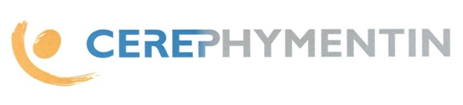 Centre Médico Psycho Pédagogique Denise WeillAssociation CEREP PHYMENTIN     PARIS  10°Nous recherchons :PSYCHOMOTRICIEN (NE)Poste à pourvoir à partir du 15 /3 /2021Temps partiel, 0,50 ETP (possibilité de compléter le mi-temps dans un autre établissement de l’Association )CDD (remplacement de congé maternité jusque début Juillet )Convention Collective Mars 1966Présence obligatoire pour les synthèses le Lundi après-midiFermeture pendant les vacances scolaires.Les missions :Pratique du bilan psychomoteur approfondiSuivi de l’enfant en séances individuelles ou collectivesParticipation aux synthèses et  aux réunions avec nos partenairesLe profil :Aptitude et envie de travailler en équipe pluridisciplinaireExpérience souhaitéeCapacité à rendre compte à l’équipe, sous responsabilité médicale, de ses observationsIntérêt et/ou formation pour les groupesLes candidatures (lettre de motivation, curriculum vitae) sont à adresser par mail  à :Docteur Marie CartierMédecin Directeurdr.cartier@cerep-phymentin.orgCMPP DENISE WEILL 25, rue d’Alsace75010 Paris01 48 24 76 14                                                                                                     www.cerep-phymentin.org 